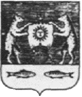 Российская ФедерацияНовгородская область Новгородский районАдминистрация Савинского сельского поселенияП О С Т А Н О В Л Е Н И Е  от 14.12.2018 г. № 973д.СавиноОб утверждении Порядка разработки прогноза социально-экономическогоразвития поселения	В соответствии со статьей 173 Бюджетного кодекса Российской Федерации, Положением «О бюджетном процессе в Савинского сельском поселении» утвержденного решением Совета депутатов от 17.03.2017 года № 10, Администрация Савинского сельского поселенияПОСТАНОВЛЯЕТ:     1. Утвердить прилагаемый Порядок разработки прогноза социально-экономического развития Савинского сельского поселения.      2. Настоящее постановление вступает в силу со дня его официального опубликования.      3.Опубликовать настоящее постановление в периодическом печатном издании «Официальный вестник Савинского сельского поселения» и разместить на официальном сайте в сети «Интернет» по адресу: www.savinoadm.ru в разделе Документы-Постановление и в разделе Экономическая сфера-Бюджет Глава сельского поселения                                                    А.В.Сысоев Приложение  к постановлению администрации Савинского сельского поселения  сельского поселения от 14.12.2018 г. №973ПОРЯДОКразработки Прогноза социально-экономического развития Савинского сельского поселения Основные положения      1.1.  Прогноз социально-экономического развития Савинского сельского поселения (далее – прогноз) разрабатывается в соответствии с Бюджетным кодексом Российской Федерации, социально-экономической политикой, определенной в ежегодном послании Президента Российской Федерации,  основными направлениями налоговой и бюджетной политики Савинского сельского поселения   (далее – сельское поселение).        1.2. Понятия и термины, применяемые в настоящем Порядке, соответствуют содержанию понятий и терминов, применяемых в Бюджетном кодексе Российской ФедерацииПрогнозирование социально-экономического развития поселения - процесс разработки системы представлений о возможных состояниях развития поселения при различных сценарных условиях;Прогноз социально-экономического развития - документ, содержащий результаты процесса прогнозирования в форме системы показателей социально-экономического состояния поселения, относящихся к определенным периодам времени и рассчитанных при различных внешних и внутренних условиях развития поселения;участники процесса прогнозирования:- органы исполнительной власти сельского поселения, осуществляющие подготовку информации для разработки прогноза или рассчитывающие его отдельные параметры по видам деятельности в соответствии с установленными полномочиями;- организации, предоставляющие информацию о своей хозяйственной деятельности в части, необходимой для составления прогноза социально-экономического развития поселения;- прочие участники социально-экономической деятельности поселения, привлекаемые к процессу прогнозирования.1.3. Настоящий Порядок устанавливает цели, задачи разработки Прогноза социально-экономического развития поселения, а также определяет порядок взаимодействия органа, уполномоченного на осуществление функций по разработке Прогноза социально-экономического развития, и участников процесса прогнозирования.	1.4. Прогноз на очередной финансовый год и плановый период разрабатывается путем уточнения параметров планового периода и добавления параметров второго года планового периода. Параметры прогноза могут быть изменены при разработке прогноза на очередной финансовый год и плановый период.	1.5. Преемственность очередного прогноза по отношению к предшествующему обеспечивается путем мониторинга фактического исполнения ранее одобренных показателей и их корректировкой в соответствии с изменениями федерального и регионального законодательства и приоритетов социально-экономического развития сельского поселения на прогнозируемый период.	1.6. Изменение прогноза социально-экономического развития сельского поселения в ходе составления или рассмотрения проекта бюджета сельского поселения влечет за собой изменение основных характеристик проекта бюджета.Основные направления и структура Прогноза2.1. Прогноз разрабатывается ежегодно на период не менее трех лет - очередной финансовый год и плановый период по форме согласно приложения № 1 к настоящему Порядку.      2.2. Прогноз разрабатывается в двух вариантах развития: консервативный и благоприятный. 2.3. Прогноз включает количественные и качественные характеристики развития основных отраслей экономики и социальной сферы поселения, выраженные в системе прогнозных показателей и в пояснительной записке.2.4. В пояснительной записке к Прогнозу приводится обоснование параметров Прогноза с указанием причин и факторов прогнозируемых изменений в экономике и социальной сфере поселения.      В структуру пояснительной записки должны быть включены следующие разделы:- демографическая политика; показатели социальной сферы: культура; образование; физическая культура и спорт; трудовые ресурсы;- развитие малого и среднего предпринимательства; развитие сельского хозяйства;- благоустройство;- жилищно-коммунальное хозяйство; транспорт и связь;- показатели уровня жизни населения;2.5. Изменение Прогноза в ходе составления или рассмотрения проекта бюджета поселения влечет за собой изменение основных характеристик проекта  бюджета поселения.3. Полномочия участников процесса прогнозирования по разработке Прогноза3.1. Исходной базой для разработки Прогноза   являются:- предварительные итоги социально-экономического   развития за истекший период текущего финансового года и ожидаемые итоги социально-экономического   развития за текущий финансовый год;- сценарные условия социально-экономического   развития Российской Федерации, Новгородской области;- дефляторы Российской Федерации по видам экономической деятельности;3.2. В целях своевременной подготовки Прогноза: - ежегодно разрабатывается Постановление о разработке Прогноза социально-экономического развития на очередной год и плановый период, в котором устанавливаются сроки предоставления информации согласно установленным формам по своим направлениям деятельности в установленные сроки;3.3. Участники процесса прогнозирования в целях обеспечения разработки Прогноза уполномоченным органом:3.3.1. Осуществляют мониторинг, прогнозирование отдельных показателей социально-экономического развития поселения в соответствии с установленными полномочиями и представляют в финансовый орган соответствующую информацию в сроки, установленные Постановлением;3.3.2. Предоставляют другим участникам процесса прогнозирования информацию, необходимую для разработки показателей Прогноза.3.3.3. Представляют пояснительную записку к своей части Прогноза с обоснованием параметров Прогноза, в том числе их сопоставление с ранее одобренными параметрами с указанием причин планируемых изменений.      В пояснительной записке должны быть отражены следующие показатели и характеристики:а) оценка достигнутого уровня социально-экономического развития в рассматриваемом разделе;б) характеристика условий социально-экономического развития в очередном финансовом году и плановом периоде, включая основные показатели демографического и научно-технического развития, состояния окружающей природной среды и природных ресурсов;в) оценка факторов и ограничений развития в рассматриваемой сфере на очередной финансовый год и плановый период;г) перечень задач и целевых показателей, обеспечивающих реализацию целевого варианта прогноза;д) основные направления развития рассматриваемой сферы  на очередной финансовый год и плановый период;е) другие показатели по согласованию с финансовым органом поселения. 3.4. Специалист Администрации ежегодно:- проводит организационную работу по разработке и формированию Прогноза (готовит проект Постановления о разработке Прогноза, определяет перечень специалистов Администрации, ответственных за прогнозирование соответствующих разделов Прогноза, устанавливает сроки предоставления в финансовый орган материалов специалистами, направляет Главе поселения информацию о ходе разработки Прогноза, оказывает в случае необходимости методическую помощь); - формирует и представляет Главе Савинского сельского поселения сформированный Прогноз с пояснительной запиской;3.5. Прогноз утверждается постановлением Администрации поселения одновременно с принятием решения о внесении проекта бюджета поселения на рассмотрение в Совет депутатов Савинского сельского поселения.4. Порядок разработки и одобрения прогноза	4.1. Исходной базой для разработки прогноза на очередной финансовый год и плановый период являются:	- предварительные итоги социально-экономического развития за истекший период текущего финансового года и ожидаемые итоги социально-экономического развития за текущий финансовый год;	- дефляторы по видам экономической деятельности.	4.2. Финансово-экономический отдел администрации Савинского сельского поселения сельского поселения:	- проводит организационную работу по разработке и формированию прогноза;- представляет главе Савинского сельского поселения на согласование основные показатели прогноза на очередной финансовый год и плановый период;- уточняет параметры прогноза на очередной финансовый год и плановый период и представляет главе Савинского сельского поселения одновременно с внесением проекта решения Совета депутатов Савинского сельского поселения   о бюджете на очередной финансовый год и плановый период;Прогноз социально-экономического развития сельского поселения одобряется постановлением администрации Савинского сельского поселения с одновременным принятием решения о внесении проекта бюджета сельского поселения на очередной финансовый год и плановый период в Совет депутатов Савинского сельского поселения.